Методическое объединение учителей старшего звенаКГБОУ «Норильская школа-интернат»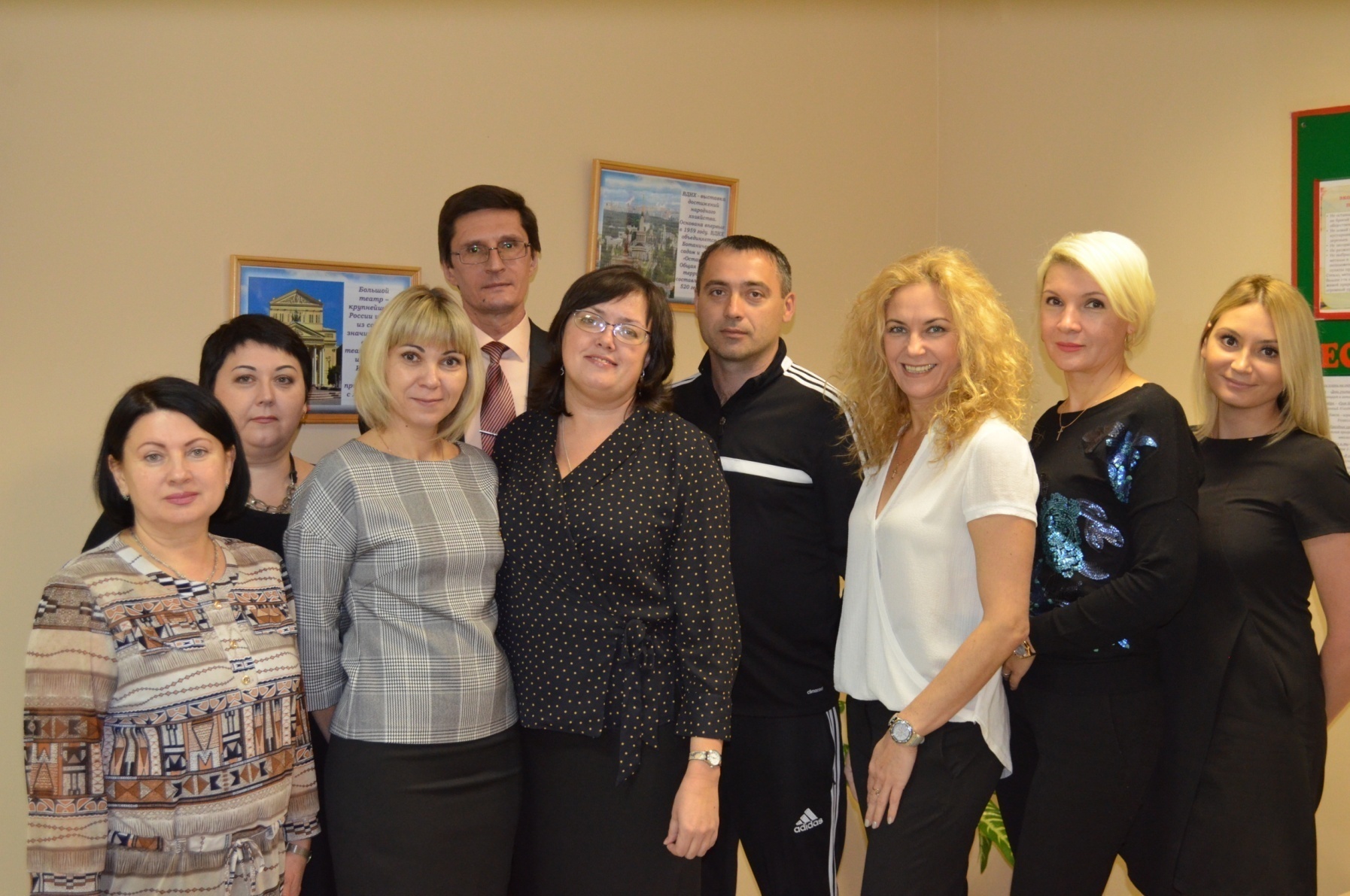 №п/пФ.И.О.работникаДолжность/преподаваемые дисциплиныОбразование/специальностьПовышение квалификацииСтаж работы/стаж работы по специальности1.Ермаков Андрей Викторович	Учитель русского языка и литературыОбразование:Высшее профессиональное образование по специальности:  учитель русского языка и литературыПереподготовка: по направлениям- «Специальная психология и коррекционная педагогика»- «Государственное и муниципальное управление» Повышение квалификации:Повышение компетентности в сфере медиа-технологий. 2017г.ФГОС на уроках русского языка в коррекционном ОО для обучающихся с интеллектуальными нарушениями. 2018г.Информационно-коммуникационное пространство уроков русского языка. 2019г.4. Формирование и развитие общепользовательской ИКТ-компетентности педагогического работника в соответствии с ФГОС и профессионального стандарта. 2019г.С 10.01.1994 г./01.09.2001 г.2.Вашерова Светлана АлександровнаУчитель географииОбразование:Высшее профессиональное образование Переподготовка: Олигофренопедагогика и олигофренопсихология.Учитель географии. Учитель начальных классов компенсирующего и коррекционно-развивающего образования в условиях реализации ФГОС.Повышение квалификации:Основы компьютерной грамотности: практико-ориентированный курс для работников образования. 2018 г.С 9.06.2006 г./01.09.2008 г.3. Желтовская Евгения ПетровнаУчитель музыкиОбразование:Высшее профессиональное образование по специальности:  учитель начальных классов.Средне-специальное образование, квалификация: музыкальный работник.Переподготовка: Олигофренопедагогика и олигофренопсихологияПовышение квалификации:Методы проблемно-развивающего обучения в условиях реализации ФГОС. 2017г.Учитель музыки. Преподавание предмета «Музыка» в условиях реализации ФГОС. 2018г.Основы компьютерной грамотности: практико-ориентированный курс для работников образования. 2018г.Оказание первой помощи. 2019г.С 10.07.1999/С 09.11.20104.Жигайлова Татьяна НиколаевнаУчитель русского языка и литературыОбразование:Высшее профессиональное образование по специальности:  учитель начальных классов, учитель русского языка и литературы.Переподготовка: Олигофренопедагогика и олигофренопсихологияПовышение квалификации:Основы компьютерной грамотности: практико-ориентированный курс для работников образования (операционная система, офисные технологии, интернет, цифровые образовательные ресурсы). 2018 г.Современные технологии коррекционно-развивающей работы с детьми, в том числе с ОВЗ, в начальной школе. 2018г.Оказание первой помощи. 2019г.С 1998г. \02.02.2008г.5. Кузьмина Наталья ВладимировнаУчитель математикиОбразование:Высшее профессиональное образование по специальности: учитель математики, информатики и вычислительной техники.Переподготовка: Олигофренопедагогика и олигофренопсихология.Повышение квалификации:Методы проблемно-развивающего обучения в условиях реализации ФГОС. 2017г.Основы компьютерной грамотности: практико - ориентированный курс для работников образования. 2018г.Классный руководитель в средней школе. Современные технологии формирования и развития ученического коллектива». 2018г.Особенности подготовки  ОГЭ по математике в условиях реализации ФГОС ОО. 2018г.Учебный проект как средство достижения новых образовательных результатов. 2019г.Оказание первой помощи. 2019г.С 25.01.1989 г./01.10.2013 г.6. ОзаркоМихаил ВладимировичУчитель физической культурыОбразование:Среднее профессиональное образование по специальности:  организатор массовой физической культуры, тренер.Переподготовка: Олигофренопедагогика и олигофренопсихология.Повышение квалификации:Адаптивная физическая культура и адаптивный спорт. 2018г.Тренерское мастерство. Ассоциация мини-футбола России «Академия футзала». 2019г.Оказание первой помощи. 2019г.С 10.09.2001 г. /17.04.2006 г.7.Самойлова Людмила ЛеонидовнаУчитель биологииОбразование:Высшее профессиональное образование по специальности: учитель географии и биологии. Олигофренопедагог.Повышение квалификации:Основы компьютерной грамотности: практико-ориентированный курс для работников образования (операционная система, офисные технологии, интернет, цифровые образовательные ресурсы). 2018 г.Разработка адаптированных рабочих программ по биологии для обучающихся с ОВЗ различных типов. 2019г.Использование цифровых технологий в современной образовательной среде. 2019г.Учебный проект как средство достижения новых образовательных результатов. 2019г.Оказание первой помощи. 2019г.С 17.09.1992 /С 10.11.1996 г8.СурсохоНаталья ВладимировнаУчитель истории и обществознанияОбразование: Высшее профессиональное образование по специальности: учитель истории и социально-политических дисциплинПереподготовка:Олигофренопедагогика и олигофренопсихология.Повышение квалификации:Роль педагога в реализации концепции патриотического воспитания школьников в образовательном процессе в свете ФГОС. 2018 г.Методика проведения урока истории по ФГОС с использованием мультимедийных технологий. 2018 г.Учебный проект как средство достижения новых образовательных результатов. 2019г.Оказание первой помощи. 2019г.С 08.09.1993 г./01.10.1998г9.Фарафонова Светлана ГеоргиевнаУчитель математикиРуководитель МО учителей старшего звенаОбразование:среднее профессиональное по специальности: учитель начальных классов, учитель математики в среднем звене.Высшее профессиональное образование по специальности: социальный педагогПереподготовка: Олигофренопедагогика и олигофренопсихология.Повышение квалификации:Методы проблемно-развивающего обучения в условиях реализации ФГОС. 2017г.Современные образовательные технологии в коррекционной педагогике и индивидуальном обучении в условиях реализации ФГОС  по предметной области «Математика». 2017г.Основы компьютерной грамотности: практико-ориентированный курс для работников образования (операционная система, офисные технологии, интернет, цифровые образовательные ресурсы). 2018 г.Использование цифровых технологий в современной образовательной среде. 2019г.Учебный проект как средство достижения новых образовательных результатов. 2019г.Оказание первой помощи. 2019г.С 01.08.1996г/ 01.12.1997 г./01.09.2015г.10.Ханжин ИванНиколаевичУчитель русского языка и литературыОбразование: Высшее профессиональное образование по специальности: «Физическая культура», педагог по физической культуре.Переподготовка:Учитель русского языка и литературы. Теория и методика преподавания учебного предмета «Русский язык и литература» в условиях реализации ФГОС ООО и ФГОС СОО.Повышение квалификации:Оказание первой помощи, 2019г.С 02.09.2019г.